2024 жылғы 11-12 сәуірде Инновациялық Еуразия университеті Қ. Сәтбаевтың 125 жылдығына арналған «Білім мен ғылым интеграциясы –  болашаққа  нық  қадам»  атты 50-шi  Халықаралық ғылыми-практикалық конференциясынөткізеді.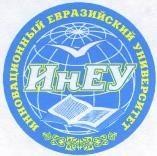 Конференция жұмысына қатысу үшін Инновациялық Еуразия университетінің, басқа жоғары оқу орындары мен колледждерінің студенттері, орта білім беру мектептері, гимназиялары және лицейлерінің 5-11-сынып оқушылары шақырылады.Жұмыс тілдері: қазақ, орыс, ағылшын.Конференция жұмысы келесі секциялар бойынша өтеді: Секция 1. Философия, қоғам және өлкетану.Секция 2. Мәдениаралық коммуникация жүйесіндегі тіл/ Секция 3. Психология-педагогикалық ғылымының қазірг і заманғы бағыт ағысы. Секция 4. Есептеу және ақпараттық технологиялар-қоғамды цифрландырудың негізі. Секция 5. Өмір қауіпсіздігі және қоршаған ортаны қорғау.Секция 6. Биологиялық және жаратылыстану ғылымдары мен технологиялары. Секция 7. Тиімді энергетика және инженерия.Секция 8.Экономиканың трансформациясы мен дамуының заманауи үрдістері.Секция 9. Ұлт саулығы.Конференцияға қатысу үшін Инновациялық Еуразия   университетінің   сайтында (URL: http://conference.ineu.edu.kz/ru/site/conf-reg деген сілтемесі бойынша) ұйымдастыру жарнасын төлеу туралы құжатпен бірге қоса тіркелетін ғылыми мақала нысанындағы баяндаманы ұсына отырып, 2024 жылғы   2 сәуір  кешіктірмей тіркелу қажет. Конференцияға қатысушы туралы деректерді енгізу үшін тіркеу нысанын іске қосу қатысушы өзіне электрондық пошта арқылы жіберілген хабарламада көрсетілген сілтеме бойынша өзінің электрондық мекенжайын растағаннан кейін жүзеге асырылады. Ескерту: баяндама атауы тіркеу формасында кіші әріптермен (бірінші сөздің бірінші әріпінен және бас әріптермен жазылатын қысқартылған сөздерден басқасы) тырнақшаға алынбай жазылады.Конференция   гибридтік форматта (офлайн  және онлайн) түрде өтеді.  Баяндама файлының атауы автордың тегімен аталып, оның алдынан секцияның номері қойылады. Мысалы, 5 «Өмір қауіпсіздігі және қоршаған ортаны қорғау» секциясына қатысатын тегі Елікбаев деген автор өз файлын: 5-Елікбаев деп атайды.Тіркелу кезінде және баяндамада бір ғана баяндамашы мен (бірлескен авторлық рұқсат етілмейді) бір жетекші көрсетіледі. Секцияда баяндама жасау үшін бір автордан бір ғана баяндама қабылданады.Ұйымдастыру комитетінің баяндаманы электронды жинақта жарияламау құқығы сақталады.Баяндаманы қарастыру нәтижелері бойынша қатысушыны конференция бағдарламасына енгізу туралы шешім шығарылады.Конференция	жұмысының	басталуына	конференция	материалдарының	жинағы электронды форматта шығарылады.Конференцияның басына қарай электронды форматта конференция материалдарыныңжинағы	дайындалып,	университет	сайтында	жарияланады(URL: http://conference.ineu.edu.kz/ru/site/conf-reg). Жинаққа ISBN беріледі.Конференцияға қатысу үшін қатысушы 600 теңге немесе 120 рубль мөлшерінде ұйымдастыру жарнасын төлейді. Ұйымдастыру жарнасын төлеу қатысушы оның баяндамасын конференция бағдарламасына енгізу туралы хабарламаны электрондық пошта арқылы алғаннан кейін жүргізіледі.Ұйымдастыру жарнасын да, жинақ үшін қосымша төлемі бар ұйымдастыру жарнасын да төлеу туралы құжаттың көшірмесі хабарламада көрсетілген дербес сілтеме бойынша on-line тіркеу жүйесін пайдалана отырып, құжаттың jpeg (jpg) немесе pdf форматындағы сканерленген бейнесі түрінде ұсынылады. Түбіртектің суреті бар файлдың атауында «тегі» және «түбіртек» сөзі болуы тиіс, мысалы, қатысушы Еликбаев үшін - файлдың аты мынадай түрде болады: Еликбаев-түбіртек.jpg немесе Елікбаев-түбіртек.pdf.Жинақ үшін де ұйымдастыру жарнасын төлеу алынатын комиссиялық алымды ескере отырып, «Инновациялық Еуразия университеті» ЖШС-нің есеп шотына банктік аударыммен жүргізіледі немесе «Банк ЦентрКредит» АҚ, «Kaspi Bank» АҚ, «Қазақстан Халық Банкі» АҚ мобильді қосымшаларын пайдалана отырып.Төлем туралы құжатта төлем мақсаты ретінде «2024 конференциясы үшін, қатысушы_ Аты, Әкесінің аты атынан » көрсетілуі тиіс. Төлем туралы құжатта қатысушының тегін, атын, әкесінің атын көрсету, егер төлемді баяндама жасаған конференцияға қатысушының өзі емес, оның ғылыми жетекшісі немесе туысы жүргізгенжағдайда да міндетті. Төлем құжатында қатысушының тегі көрсетілмей, жүргізілген төлем назарға алынбайды, төлем есепке алынбайды. Қатысушының on-line режимде сөз сөйлеу рәсімі қатысушыларға Конференция бағдарламасына енгізілгеннен кейін екінші ақпараттық хатта хабарланады. Секцияда баяндама жасау туралы барлық сұрақтар бойынша қатысушылар тікелей секция хатшысына хабарласады.Ұйымдастыру комитеті жариялауға ұсынған қатысушылардың баяндамалары ИнЕУ веб-сайтының «Конференциялар» бөлімінде (URL: https://ineu.edu.kz/nauka/242-konferencija- integracija-obrazovanija-i-nauki-shag-v-buduschee.html) орналастырылатын болады.Төлемақы жасауға қажетті реквизиттер:Баяндаманы ресімдеуге қойылатын талаптарБаяндама мәтіні компьютерде (.docx Microsoft Word) форматында, қаріп Times New Roman, жолдар аралығы - жалқы, символ мөлшері – 12 pt, барлық жиектері – 20 мм жолдардың ені теңестіріліп, автоматты тасымалдауды орнатпай терілуі керек. Парақтың бағытталуы - «кітаптық (книжная)» (кестелер мен суреттерді қоса). CD- дискіге жазылады. Парақтар толық. Пайдаланылған дереккөздер тізімі қажеттілігіне қарай келтіріледі. Баяндама көлемі – А4 форматтағы толық үш беттен кем болмауы керек (баяндама беттері толық болмаса, қарастырылмайды).БАЯНДАМА РЕСІМДЕУ ҮЛГІСІҒылыми жұмыстарды бағалау өлшемдері:Ғылыми жұмыстың өзектілігі.Орындалған жұмыстың ғылыми-әдістемелік деңгейі.Автор ұсынған қағидалардың негізделу дәрежесі.Алынған нәтижелердің ғылыми және практикалық маңыздылығы.Алынған нәтижелердің қойылған міндеттерге сәйкестегі.Ұсынылатын материалдың көрнекілігі мен сапасы.Шешендік шеберлігі.ИнЕУ сайтында тіркелу 2024 ж. 1 ақпан -  2 сәуір  ашық болады.Осы ақпаратты қызығушылық білдірген тұлғаларға таратсаңыз, алғысымызды білдіреміз.ҰЙЫМДАСТЫРУ КОМИТЕТІҰЙЫМДАСТЫРУ КОМИТЕТІНІҢ МЕКЕН-ЖАЙЫ140008 Павлодар қ., Ломов к-сі, 45, Инновациялық Еуразия университеті (ИнЕУ) (№ 1 ғимарат, 111 - каб.)Секция	1 - е-mail: section01@ineu.kz, хатшы –	Илюсизова Алена Александровна,«Әлеуметтік-гуманитарлық ғылымдар» кафедрасының аға оқытушысы.Секция	2 – e-mail: section02@ineu.kz, хатшы – Мельничук Юлия Сергеевна,«Әлеуметтік-гуманитарлық ғылымдар» кафедрасының оқытушысы.Секция	3 - e-mail: section03@ineu.kz, хатшы – Бузько Татьяна Александровна,«Әлеуметтік-гуманитарлық ғылымдар» кафедрасының маманы.Секция 4 - e-mail: section04@ineu.kz, хатшы - Балаба Сергей Владимирович, ИнЕУ студенті, АиП-21-302 топ.Секция 5 - e-mail: section05@ineu.kz, хатшы - Матвеева Наталья Ильинична,«Ветеринария және өнеркәсіптік технологиялар» кафедрасының аға оқытушаысы.Секция 6 - e-mail: section06@ineu.kz, хатшы – Айгумусова Кымбат Каиргалиевна,«Ветеринария және өнеркәсіптік технологиялар» кафедрасының аға оқытушысы.Секция 7 - e-mail: section07@ineu.kz, хатшы - Хусаинова Айдана Бауржановна,«Энергетика және инженерия» кафедрасының оқытушысы.Секция 8 - e-mail: section08@ineu.kz, хатшы – Стародубцева Елена Ленонидовна,«Бизнес және басқару» кафедрасының аға оқытушысы.Секция 9 - e-mail: section09@ineu.kz, хатшы - Казангапов Рустем Сейсенбекович, хирургия кафедрасының ассистенті, АО КАҚ «Семей медициналық университеті» Павлодарлық филиалы.11-12   апреля    2024    г.    Инновационный    Евразийский    университет    проводит       50-ю Международную научно-практическую конференцию «Интеграция образования и науки – шаг в будущее», посвященную 125-летию К.Сатпаева.Для участия в работе конференции приглашаются молодые преподаватели,  докторанты, магистранты, студенты Инновационного Евразийского университета, других высших учебных заведений и колледжей, а также учащиеся c 5 по 11 класс средних образовательных школ, гимназий и лицеев.Рабочие языки: казахский, русский, английский. Работа конференции будет проходить по секциям:Секция 1. Философия, общество и краеведение.Секция 2. Язык в системе межкультурных коммуникаций.Секция 3. Современные тенденции психолого-педагогической науки.Секция 4. Вычислительные и информационные технологии - основа цифровизации общества.Секция 5. Безопасность жизнедеятельности и охрана окружающей среды. Секция 6. Биологические и естественные науки и технологии.Секция 7. Эффективная энергетика и инженерия. Секция 8. Современные тенденции трансформации и развития экономики.Секция 9. Здоровье нации.Для участия в Конференции необходимо зарегистрироваться на сайте Инновационного Евразийского университета (по ссылке URL: http://conference.ineu.edu.kz/ru/site/conf-reg) не позднее 2 апреля 2024 года с представлением доклада в форме научной статьи. Активация регистрационной формы для ввода данных об участнике конференции осуществляется после подтверждения участником своего электронного адреса по ссылке, указанной в сообщении, отправленной ему по электронной почте. Примечание: название доклада в регистрационной форме указывается строчными буквами (за исключением первой буквы первого слова и аббревиатуры, которые пишутся прописными буквами), без заключения в кавычки.Конференция проходит в гибридном формате (офлайн и онлайн).  Имя файла доклада называются фамилией автора, перед которой ставится номер секции. Например, для автора с фамилией Еликбаев, участвующего в секции 5 «Безопасность жизнедеятельности и охрана окружающей среды», имx файла соответственно будут: 5-Еликбаев.При регистрации и в докладе указывается только один докладчик (соавторство не допускается) и один руководитель. От одного автора принимаются не более одного доклада для выступления на секции.Оргкомитет оставляет за собой право отклонить доклад к опубликованию в электронном сборнике.По результатам рассмотрения доклада выносится решение о включении выступления участника в программу конференции.К началу работы конференции будет подготовлен сборник материалов конференции в электронном формате, который будет опубликован на сайте университета (URL: https://ineu.edu.kz/nauka/242-konferencija-integracija-obrazovanija-i-nauki-shag-v-buduschee.html). Сборнику будет присвоен ISBN.	5За участие в работе Конференции участник оплачивает организационный взнос в размере 600 тенге или 120 рублей. Оплата организационного взноса производится после получения участником по электронной почте уведомления о включении его доклада в программу Конференции.Копия документа об оплате, как организационного взноса, представляется с использованием системы on-line регистрации по указанной в уведомлении персональной ссылке, в виде сканированного изображения документа в формате JPEG (jpg) или pdf. Имя файла с изображением квитанции должно содержать «Фамилию» и слово «квитанция», например, для участника Еликбаева - имя файла выглядит следующим образом: Еликбаев-квитанция.jpg или Еликбаев-квитанция.pdf.Оплата организационного взноса производится банковским переводом на расчетный счет ТОО «Инновационный Евразийский университет» с учетом взимаемого комиссионного сбора или с помощью мобильных   приложений АО   «Банк ЦентрКредит», АО Kaspi Bank, АО «Наро́дный банк Казахста́на».В документе об оплате в качестве назначения платежа должно быть указано   «Законференцию 2024 от участника _Фамилия, имя, отчество». Указание фамилии, имени, отчества участника в документе об оплате обязательна также и в случае, если оплата произведена не лично участником конференции, выступающим с докладом, а его научным руководителем или родственником. Без указания фамилии участника в платежном документе произведенный платеж во внимание не принимается, оплата не засчитывается. Процедура выступления в on-line режиме участника будет сообщена участникам во втором информационном письме после включенгния его в программу конференции. По всем вопросам о выступлении на секции с докладом участники непосредственно обращаются к секретарям секций.Финансовые реквизиты для оплаты оганизационного взноса в тенге:Получатель - ТОО «Инновационный Евразийскийуниверситет», БИН 070740000364 АО «Банк ЦентрКредит», ИИК KZ168562203103695694БИК KCJBKZKX Кбе 17, КНП 861в российских рублях:Получатель - ТОО «Инновационный Евразийский университет», БИН 070740000364, АО «Банк ЦентрКредит», ИИК KZ238562203316859276БИК KCJBKZKX Кбе 17, КНП 861Рекомендованные Оргкомитетом к		опубликованию		доклады	участников	будут размещены	на	веб-сайте	ИнЕУ	в	разделе		«Конференции» (URL: https://ineu.edu.kz/nauka/242-konferencija-integracija-obrazovanija-i-nauki-shag-v- buduschee.html).Требования к оформлению докладаТекст доклада должны быть набраны на компьютере в формате (.docх Microsoft Word), шрифт Times New Roman, межстрочный интервал – одинарный, размер символа – 12 pt, все поля - 20 мм с выравниванием по ширине строки, без установки автоматического переноса. Ориентация страницы – книжная (включая таблицы, иллюстрации). Страницы полные. Список использованных источников приводится по мере необходимости. Объем доклада - не менее трех полных страниц формата А4 (доклад с не полными страницами отклоняются от рассмотрения).ОБРАЗЕЦ ОФОРМЛЕНИЯ ДОКЛАДАКритерии оценки научных работ:Актуальность научной работы.Научно-методический уровень выполненной работы.Степень обоснованности выдвинутых автором положений.Научная и практическая значимость полученных результатов.Соответствие полученных результатов поставленным задачам.Наглядность и качество демонстрационного материала.Ораторское мастерство.Форма регистрации участника и сведения о секциях с их электронными адресами размещены на веб-сайте Инновационного Евразийского университета (ИнЕУ) (по ссылке URL: http://conference.ineu.edu.kz/ru/site/conf-reg).Регистрация на сайте ИнЕУ будет открыта с 1 февраля  по 2 апреля 2024 г.Будем благодарны за распространение данной информации заинтересованным лицам.АДРЕС ОРГКОМИТЕТА140008 г. Павлодар, ул. Ломова, 45, Инновационный Евразийский университет (ИнЕУ) (корпус № 1, каб. 111).Секция 1 - е-mail: confsect01@ineu.kz, секретарь - Илюсизова Алена Александровна, старший преподаватель кафедры «Социально-гуманитарные науки».Секция 2 - е-mail: confsect02@ineu.kz, секретарь -	Мельничук Юлия  Сергеевна, преподаватель кафедры «Социально-гуманитарные науки».Секция 3 - е-mail: confsect03@ineu.kz, секретарь – Бузько Татьяна Александровна, секретарь кафедры «Социально-гуманитарные науки».Секция 4 - е-mail: confsect04@ineu.kz, секретарь – Балаба Сергей Владимирович. студент, гр. АиП-21-302.Секция 5 -	е-mail: confsect06@ineu.kz, секретарь – Матвеева Наталья Ильинична, старший преподаватель кафедры Ветеринарные и промышленные технологии».Секция 6 - е-mail: confsect07@ineu.kz..секретарь – Айгумусова Кымбат  Каиргалиевна, старший преподаватель кафедры «Ветеринарные и промышленные технологии».Секция 7 confsect08@ineu.kz, секретарь – Хусаинова Айдана Бауржановна, преподаватель кафедры «Энергетика и инженерия».Секция 8 - е-mail: confsect09@ineu.kz, секретарь – Стародубцева Елена Ленонидовна, старший преподаватель кафедры «Бизнес и управление» .Секция 9 – е-mail: confsect10@ineu.kz, секретарь - Казангапов Рустем Сейсенбекович ассистент кафедры хирургии Павлодарского филиала НАО «Медицинский университет Семей».ОРГКОМИТЕТ`Қазақстан Республикасының Білім және ғылым министрлігіИННОВАЦИЯЛЫҚ ЕУРАЗИЯ УНИВЕРСИТЕТІА Қ П А Р А Т Т Ы Қ Х А ТТеңгемен:Алушы – «Инновациялық Еуразия университеті» ЖШС, БСН 070740000364,«Банк ЦентрКредит» АҚ, ЖСК KZ168562203103695694, БСК KCJBKZKX, КБЕ 17, КНП 861Ресей рублімен:Алушы – «Инновациялық Еуразия университеті» ЖШС, БСН 070740000364,«Банк ЦентрКредит» АҚ, ЖСК KZ238562203316859276 КБЕ 17, КНП 861`Министерство науки и высшего образования Республики КазахстанИННОВАЦИО ННЫЙ ЕВРАЗИЙСКИЙ УНИВЕРСИТЕТИНФОРМАЦИОННОЕ ПИСЬМО